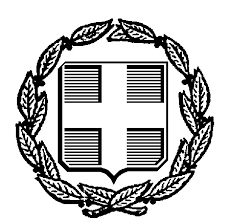 ΕΛΛΗΝΙΚΗ ΔΗΜΟΚΡΑΤΙΑ                             Νέα Ιωνία    10 Μαρτίου 2021ΕΙΡΗΝΟΔΙΚΕΙΟ ΝΕΑΣ ΙΩΝΙΑΣ                          Αρ. Πρ.:      73/2021Ταχ. Δ/νση: Λεωφ. Ηρακλείου 269 Ταχ. Κωδ.: 142 31 Τηλέφωνo: 2102756280e-mail: Irinodikionionia@yahoo.gr                               Η Διευθύνουσα το ειρηνοδικείο Νέας Ιωνίας  Παρασκευή Φλούδα        Αφού λάβαμε υπόψη τη διάταξη του άρθρου 158 παρ. 21 του Ν. 4764/2020 (ΦΕΚ Α' 256/23-12-2020) περί αυτεπάγγελτου επαναπροσδιορισμού όλων των υποθέσεων και με οποιαδήποτε διαδικασία, των οποίων η συζήτηση δεν εκφωνήθηκε διαρκούσης της αναστολής λειτουργίας των Δικαστηρίων και μέχρι σήμερα λόγω των μέτρων κατά του κορωνοϊού (δηλαδή για το μήνα ΦΕΒΡΟΥΑΡΙΟ 2021).Οι αιτήσεις Ν3869/2010 που δεν συζητήθηκαν λόγω αναστολής στις  1/2/2021 επαναπροσδιορίσθηκαν ως εξής : Οι αιτήσεις Ν3869/2010 που δεν συζητήθηκαν λόγω αναστολής στις  5/2/2021 επαναπροσδιορίσθηκαν ως εξής : Οι αιτήσεις Ν3869/2010 που δεν συζητήθηκαν λόγω αναστολής στις  8/2/2021 επαναπροσδιορίσθηκαν ως εξής : Οι αιτήσεις Ν3869/2010 που δεν συζητήθηκαν λόγω αναστολής στις  12/2/2021 επαναπροσδιορίσθηκαν ως εξής : Οι αιτήσεις Ν3869/2010 που δεν συζητήθηκαν λόγω αναστολής στις  15/2/2021 επαναπροσδιορίσθηκαν ως εξής : Οι αιτήσεις Ν3869/2010 που δεν συζητήθηκαν λόγω αναστολής στις  19/2/2021 επαναπροσδιορίσθηκαν ως εξής : Οι αιτήσεις Ν3869/2010 που δεν συζητήθηκαν λόγω αναστολής στις  22/2/2021 επαναπροσδιορίσθηκαν ως εξής :                                              Οι αιτήσεις Ν3869/2010 που δεν συζητήθηκαν λόγω αναστολής στις  26/2/2021 επαναπροσδιορίσθηκαν ως εξής :                       ΄Ωρα έναρξης συζήτησης των υποθέσεων ορίζεται η 09.00 π.μ.Η εγγραφή των υποθέσεων στο οικείο πινάκιο – έκθεμα, επέχει θέση κλήτευσης όλων των διαδίκων. Η αναζήτηση για τη νέα δικάσιμο θα γίνεται με τον γενικό αριθμό κατάθεσης (ΓΑΚ) μέσω της πύλης ψηφιακών υπηρεσιών δικαστηρίων solon.gov.gr.                      Η Διευθύνουσα το Ειρηνοδικείο Νέας Ιωνίας                                                                              Παρασκευή Φλούδα                                         Ειρηνοδίκης Α’ΓΑΚΕΑΚ   ΝΕΑ ΗΜΕΡΟΜΗΝΙΑ ΣΥΖΗΤΗΣΗΣ3405/2020121/2020 ΑΝΤΙΚΑΤΑΣΤΑΣΗ ΕΚΚΑΘΑΡΙΣΤΗ10/5/20211016/202044/2020 ΟΙΚΟΘΕΝ ΕΠΑΝΑΣΥΖΗΤΗΣΗ ΣΥΜΦΩΝΑ ΜΕ ΤΗΝ 331/2019 ΑΠΟΦΑΣΗ19/4/212130/202083/202003/12/213740/2014527/201429/11/211553/2018142/201829/11/213559/2020138/202029/11/213160/201512/201503/12/211927/2018174/201803/12/21894/2018      85/201803/12/21 898/201886/201803/12/21979/201897/201803/12/21985/201898/201803/12/211039/201899/201803/12/213081/2018 265/201803/12/214023/20157/201503/12/21ΓΑΚΕΑΚ   ΝΕΑ ΗΜΕΡΟΜΗΝΙΑ ΣΥΖΗΤΗΣΗΣ4054/2013210/201317/12/213811/2014591/201417/12/213812/2014592/201417/12/213813/2014593/201417/12/213829/2014607/201417/12/213813/201551/201517/12/216337/2018580/201817/12/216346/2018582/201817/12/216349/2018583/201817/12/216352/2018584/201817/12/216356/2018585/201817/12/216360/2018586/201817/12/216363/2018587/201817/12/216370/2018589/201814/01/22348/201730/201714/01/223376/20151395/201514/01/221042/2018100/201814/01/221049/2018101/201814/01/221138/2018110/201814/01/221152/2018111/201814/01/221161/2018112/201814/01/22ΓΑΚΕΑΚ   ΝΕΑ ΗΜΕΡΟΜΗΝΙΑ ΣΥΖΗΤΗΣΗΣ2630/202021/2020 ΠΡΟΣΤΑΣΙΑ ΚΑΤΟΙΚΙΑΣ15/11/20213256/2020116/2020 ΑΙΤΗΣΗ ΜΕΤΑΡΡΥΘΜΙΣΗΣ24/5/20214005/2018 344/201803/12/212980/2019287/201903/12/213483/2019 344/201903/12/213486/29019345/201903/12/211292/2017106/201706/12/213750/2014536/201406/12/213749/2014535/201406/12/211536/202065/202006/12/211537/202066/202006/12/212715/202097/202006/12/212773/2017227/201706/12/213406/2020122/202006/12/21ΓΑΚΕΑΚ   ΝΕΑ ΗΜΕΡΟΜΗΝΙΑ ΣΥΖΗΤΗΣΗΣ4055/2013211/201314/01/224056/2013212/201314/01/224057/2013213/201314/01/224058/2013214/201314/01/224059/2013215/201321/01/22 3816/2014596/201421/01/223817/2014597/201421/01/223818/2014598/201421/01/226385/2018594/201821/01/226388/2018595/201821/01/226392/2018596/201821/01/226404/2018597/201821/01/226407/2018598/201821/01/226411/2018599/201821/01/22351/201731/201721/01/22588/201752/201721/01/22663/201759/201721/01/22339/2020120/202021/01/223229/20141268/201428/01/223268/2014 1302/201428/01/222817/2018246/201828/01/224881/2018397/201828/01/223089/2020110/202028/01/222821/2017234/201728/01/222955/2017 246/201728/01/22ΓΑΚΕΑΚ   ΝΕΑ ΗΜΕΡΟΜΗΝΙΑ ΣΥΖΗΤΗΣΗΣ2734/202022/2020 ΠΡΟΣΤΑΣΙΑ ΚΑΤΟΙΚΙΑΣ22/11/20211873/202075/2020 ΑΙΤΗΣΗ ΜΕΤΑΡΡΥΘΜΙΣΗΣ19/4/212239/2020 88/2020 ΑΙΤΗΣΗ ΜΕΤΑΡΡΥΘΜΙΣΗΣ07/06/211015/202043/2020 ΟΙΚΟΘΕΝ ΕΠΑΝΑΣΥΖΗΤΗΣΗ ΣΥΜΦΩΝΑ ΜΕ ΤΗΝ 28/2015 ΑΠΟΦΑΣΗ14/05/213424/2015 16/201506/12/211909/2018172/201806/12/212082/2018186/201806/12/212097/2018187/201806/12/214182/2018353/201806/12/213016/2016400/201610/12/213018/2016 401/201610/12/212816/2017233/201710/12/213286/20141319/201410/12/214898/2018399/201810/12/21ΓΑΚΕΑΚ   ΝΕΑ ΗΜΕΡΟΜΗΝΙΑ ΣΥΖΗΤΗΣΗΣ4060/2013216/201328/01/224061/2013217/201328/01/224062/2013218/201328/01/224063/2013219/201328/01/224065/2013220/201328/01/224323/2013453/201328/01/223819/2014599/201404/02/223822/2014600/201404/02/223823/2014601/201404/02/223824/201552/201504/02/226421/2018601/201804/02/226424/2018602/201804/02/226429/2018603/201804/02/226432/2018604/201804/02/226435/2018605/201804/02/221012/2019107/201904/02/221263/2019 175/201904/02/221269/2019177/201904/02/226441/2018 607/201811/02/226445/2018608/201811/02/226449/2018609/201811/02/226463/2018610/201811/02/22795/201765/201711/02/22798/201766/201711/02/222085/2016135/201611/02/22921/201775/201711/02/222466/2018221/201811/02/22ΓΑΚΕΑΚ   ΝΕΑ ΗΜΕΡΟΜΗΝΙΑ ΣΥΖΗΤΗΣΗΣ2430/202015/2020 ΠΡΟΣΤΑΣΙΑ ΚΑΤΟΙΚΙΑΣ29/11/20212457/202016/2020 ΠΡΟΣΤΑΣΙΑ ΚΑΤΟΙΚΙΑΣ29/11/215004/2018410/201810/12/214483/2019385/201910/12/213303/20141334/201410/12/215294/2017447/201710/12/215339/2017453/201710/12/214763/2018390/201810/12/213702/2014493/201410/12/212134/202084/202010/12/21108/201810/201810/12/21153/201814/201813/12/214675/2018382/201813/12/2172/20206/202013/12/21ΓΑΚΕΑΚ   ΝΕΑ ΗΜΕΡΟΜΗΝΙΑ ΣΥΖΗΤΗΣΗΣ1472/20211113/2021 ΟΙΚΟΘΕΝ ΕΠΑΝΑΣΥΖΗΤΗΣΗ ΣΥΜΦΩΝΑ ΜΕ ΤΗΝ   ΑΠΟΦΑΣΗ 74/202031/05/214067/2013222/201311/02/224068/2013223/201311/02/224069/2013224/201311/02/224070/2013225/201318/02/224071/2013226/201318/02/223824/2014602/201418/02/223825/2014603/201418/02/223826/2014604/201418/02/223835/201553/201518/02/223846/201554/201518/02/221047/201785/201718/02/226438/2018606/201818/02/226469/2018611/201818/02/226472/2018612/201818/02/226475/2018613/201818/02/226479/2019614/201818/02/226482/2018 615/201825/02/226490/2018616/201825/02/226493/2018617/201825/02/226496/2018618/201825/02/22996/201779/201725/02/221017/201782/201725/02/224244/2017363/201725/02/222858/2016393/201625/02/222201/201624/201625/02/222134/201618/201625/02/22